青森県景気ウォッチャー調査（平成１７年７月期）調査期間	平成１７年７月１日～７月２０日	回答率 ９８％景気現状判断DI・先行き判断DIの推移100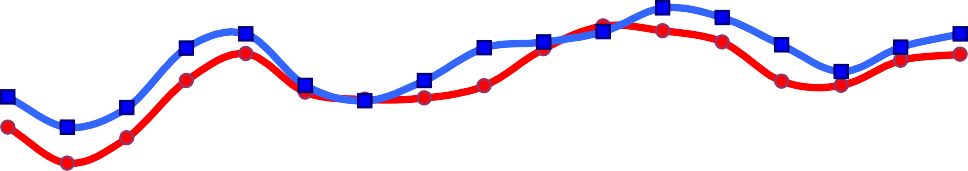 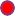 良くなっている↑↑ 変わらない↓↓ 悪くなっている0※平成１３年７月は試行調査平成１7年７月青森県企画政策部統計分析課青森県景気ウォッチャー調査について１．調査の目的統計データには表れないきめ細かな生活実感のある情報を収集し、県内景気動向判断の基礎資料とする。２．調査の実施概要（１）調査の範囲県内を東青地区、津軽地区、県南地区、下北地区の４地区に分け、各地域における経済活動の動向を敏感に観察できる業種の中からおよそ３０業種を選定し、そこに従事する１００名を調査客体とする。地域別・分野別の客体数（２）調査事項①	３か月前と比べた景気の現状判断とその理由②	３か月後の景気の先行き判断とその理由（参考） 景気の水準判断（３）調査期日等四半期に一度（１月、４月、７月、１０月）実施し、翌月初旬に公表。３．ＤＩの算出方法５段階の判断にそれぞれ以下の点数を与え、これらに各判断の構成比（％）を乗じて、ＤＩを算出する。（本調査についてのお問い合わせ先）〒030-8570	青森県企画政策部統計分析課 統計情報分析グループＴＥＬ	017-734-9166（直通）又は017-722-1111（内線2188） ＦＡＸ	017-734-8038１．結果概要（１）３か月前と比べた景気の現状判断ＤＩ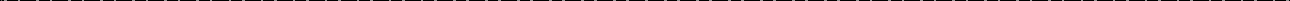 （２）３か月後の景気の先行き判断ＤＩ① 県全体の動向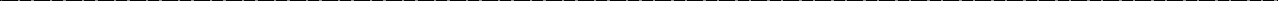 前期調査と比べると、「やや良くなる」が５．２ポイント増加し、「悪くなる」が６．０ポイ ント減少していることにより、全体では２．５ポイント増の４６．４となり増加傾向が続いてい     るものの、引き続き横ばいを示す５０を下回った。判断理由では、増税論や原油価格高騰の影響による先行きへの不安感をあげ、短期間で景気が上向くような好材料や要因が見つからないとする声が多い反面、夏祭り等の集客による売上の増に期待する声が見られた。② 分野別の動向前期調査に比べて、家計部門の住宅について１６．７ポイント減少し５０を下回った反面、家計部門の飲食で６．２ポイント増加し５０に回復した。雇用関連でも３．６ポイント増加し５３．６となり、引き続き５０を上回っている。③ 地区別の動向前期調査に比べて、全ての地区でポイントが増加した。特に県南地区では、企業関連でポイントが大幅に増加したことにより、全体で５．３ポイント増と他の地区より増加幅が大きくなっている。２．県全体の動向（１）３か月前と比べた景気の現状判断①ＤＩ②回答別構成比（％）（２）３か月後の景気の先行き判断①ＤＩ②回答別構成比（％）３．地区別の動向（１）３か月前と比べた景気の現状判断＜東青地区＞①ＤＩ②回答別構成比（％）＜津軽地区＞①ＤＩ②回答別構成比（％）＜県南地区＞①ＤＩ②回答別構成比（％）＜下北地区＞（参考）①ＤＩ②回答別構成比（％）（２）３か月後の景気の先行き判断＜東青地区＞①ＤＩ②回答別構成比（％）＜津軽地区＞①ＤＩ②回答別構成比（％）＜県南地区＞①ＤＩ②回答別構成比（％）＜下北地区＞（参考）①ＤＩ②回答別構成比（％）４．判断理由（１）景気の現状判断理由（２）景気の先行き判断理由５．参考（参考１）景気の現状判断①ＤＩ②回答別構成比（％）③地区別ＤＩ(参考２） その他自由意見地区対  象  地 域調調査 客査 客体数数地区対  象  地 域合計家計家計企業企業企業雇用東青青森市とその周辺部3023234443津軽弘前市、黒石市、五所川原市とその周辺部3022226662県南八戸市、十和田市、三沢市とその周辺部3021217772下北むつ市とその周辺部10991110計計計10075751818187評 価良 く な っ てい る  や や  良 く な っ てい る  変 わ ら な いや や  悪 く な っ てい る  悪 く な っ てい る  点 数10.7 50 . 50. 25 0ｎ= 98ｎ= 98ｎ= 98平成１６年平成１６年平成１７年平成１７年平成１７年ｎ= 98ｎ= 98ｎ= 98７月１０月１月４月７月合	計合	計合	計44.937.536.741.442.6家計関連家計関連42.135.635.939.743.8小売44.231.533.340.046.4飲食34.125.033.345.841.7サービス42.343.340.437.042.6住宅45.841.733.337.541.7企業関連企業関連54.238.940.347.140.3雇用関連雇用関連50.053.635.746.435.7平成１６年７月平成１６年１０月平成１７年１月平成１７年４月平成１７年７月良くなっている1.00.01.01.01.0やや良くなっている13.38.35.211.112.2変わらない59.243.846.952.553.1やや悪くなっている17.337.533.323.223.5悪くなっている9.210.413.512.110.2ｎ 98ｎ 98ｎ 98平成１６年平成１６年平成１７年平成１７年平成１７年ｎ 98ｎ 98ｎ 98７月１０月１月４月７月合	計合	計合	計49.544.339.343.946.4家計関連家計関連47.342.337.043.745.9小売50.038.033.341.745.5飲食31.845.831.343.850.0サービス50.045.241.344.447.2住宅50.041.745.850.033.3企業関連企業関連55.652.850.042.645.8雇用関連雇用関連57.142.935.750.053.6平成１６年７月平成１６年１０月平成１７年１月平成１７年４月平成１７年７月良くなる0.02.10.01.00.0やや良くなる24.514.610.49.114.3変わらない56.147.947.963.660.2やや悪くなる12.229.230.217.222.4悪くなる7.16.311.59.13.1ｎ= 29ｎ= 29ｎ= 29平成１６年平成１６年平成１７年平成１７年平成１７年ｎ= 29ｎ= 29ｎ= 29７月１０月１月４月７月合	計合	計合	計40.038.835.741.742.2家計関連家計関連35.934.134.540.240.9小売30.627.831.341.750.0飲食25.025.033.333.325.0サービス44.440.637.541.736.1住宅37.550.037.537.550.0企業関連企業関連56.356.343.850.050.0雇用関連雇用関連50.050.033.341.741.7平成１６年７月平成１６年１０月平成１７年１月平成１７年４月平成１７年７月良くなっている0.00.00.00.00.0やや良くなっている13.313.80.010.013.8変わらない46.737.957.160.048.3やや悪くなっている26.737.928.616.731.0悪くなっている13.310.314.313.36.9ｎ= 29ｎ= 29ｎ= 29平成１６年平成１６年平成１７年平成１７年平成１７年ｎ= 29ｎ= 29ｎ= 29７月１０月１月４月７月合	計合	計合	計45.735.741.439.248.3家計関連家計関連42.933.841.738.651.2小売50.028.634.433.353.1飲食33.325.041.766.758.3サービス35.740.650.037.553.1住宅50.037.537.525.025.0企業関連企業関連54.237.537.541.741.7雇用関連雇用関連50.050.050.037.537.5平成１６年７月平成１６年１０月平成１７年１月平成１７年４月平成１７年７月良くなっている3.40.03.43.33.4やや良くなっている3.43.610.310.06.9変わらない75.946.441.443.372.4やや悪くなっている6.939.337.926.713.8悪くなっている10.310.76.916.73.4ｎ= 30ｎ= 30ｎ= 30平成１６年平成１６年平成１７年平成１７年平成１７年ｎ= 30ｎ= 30ｎ= 30７月１０月１月４月７月合	計合	計合	計51.740.537.145.742.5家計関連家計関連50.041.336.342.945.2小売55.637.537.544.444.4飲食41.733.341.741.741.7サービス46.450.035.739.346.4住宅50.037.525.050.050.0企業関連企業関連57.132.142.950.039.3雇用関連雇用関連50.062.525.062.525.0平成１６年７月平成１６年１０月平成１７年１月平成１７年４月平成１７年７月良くなっている0.00.00.00.00.0やや良くなっている26.710.36.913.813.3変わらない56.748.348.355.250.0やや悪くなっている13.334.531.031.030.0悪くなっている3.36.913.80.06.7ｎ= 10ｎ= 10ｎ= 10平成１６年平成１６年平成１７年平成１７年平成１７年ｎ= 10ｎ= 10ｎ= 10７月１０月１月４月７月合	計合	計合	計36.130.025.035.027.5家計関連家計関連37.530.625.033.330.6小売33.333.325.041.725.0飲食37.516.716.741.741.7サービス41.741.733.316.725.0住宅-----企業関連企業関連25.025.025.050.00.0雇用関連雇用関連-----平成１６年７月平成１６年１０月平成１７年１月平成１７年４月平成１７年７月良くなっている0.00.00.00.00.0やや良くなっている0.00.00.010.020.0変わらない55.640.030.050.020.0やや悪くなっている33.340.040.010.010.0悪くなっている11.120.030.030.050.0ｎ= 29ｎ= 29ｎ= 29平成１６年平成１６年平成１７年平成１７年平成１７年ｎ= 29ｎ= 29ｎ= 29７月１０月１月４月７月合	計合	計合	計48.344.840.245.046.6家計関連家計関連43.543.236.942.444.3小売44.438.934.444.443.8飲食33.350.025.033.358.3サービス44.446.940.641.741.7住宅50.037.550.050.037.5企業関連企業関連68.862.556.356.350.0雇用関連雇用関連58.333.341.750.058.3平成１６年７月平成１６年１０月平成１７年１月平成１７年４月平成１７年７月良くなる0.03.40.03.30.0やや良くなる23.310.37.13.313.8変わらない56.758.657.173.362.1やや悪くなる10.017.225.010.020.7悪くなる10.010.310.710.03.4ｎ= 29ｎ= 29ｎ= 29平成１６年平成１６年平成１７年平成１７年平成１７年ｎ= 29ｎ= 29ｎ= 29７月１０月１月４月７月合	計合	計合	計50.941.138.845.045.7家計関連家計関連48.841.338.146.646.4小売47.235.734.438.946.9飲食50.058.325.050.058.3サービス50.040.646.953.150.0住宅50.037.537.550.012.5企業関連企業関連54.241.741.737.541.7雇用関連雇用関連62.537.537.550.050.0平成１６年７月平成１６年１０月平成１７年１月平成１７年４月平成１７年７月良くなる0.03.60.00.00.0やや良くなる24.17.16.916.713.8変わらない62.142.951.756.758.6やや悪くなる6.942.931.016.724.1悪くなる6.93.610.310.03.4ｎ= 30ｎ= 30ｎ= 30平成１６年平成１６年平成１７年平成１７年平成１７年ｎ= 30ｎ= 30ｎ= 30７月１０月１月４月７月合	計合	計合	計50.050.042.241.446.7家計関連家計関連50.046.338.842.946.4小売58.346.934.438.944.4飲食16.741.741.741.741.7サービス53.646.439.346.450.0住宅50.050.050.050.050.0企業関連企業関連50.057.157.133.346.4雇用関連雇用関連50.062.525.050.050.0平成１６年７月平成１６年１０月平成１７年１月平成１７年４月平成１７年７月良くなる0.00.00.00.00.0やや良くなる26.727.620.70.016.7変わらない53.344.837.969.053.3やや悪くなる13.327.631.027.630.0悪くなる6.70.010.33.40.0ｎ= 10ｎ= 10ｎ= 10平成１６年平成１６年平成１７年平成１７年平成１７年ｎ= 10ｎ= 10ｎ= 10７月１０月１月４月７月合	計合	計合	計47.235.030.045.047.5家計関連家計関連46.933.330.641.747.2小売50.016.725.050.050.0飲食25.033.333.350.041.7サービス58.350.033.325.050.0住宅-----企業関連企業関連50.050.025.075.050.0雇用関連雇用関連-----平成１６年７月平成１６年１０月平成１７年１月平成１７年４月平成１７年７月良くなる0.00.00.00.00.0やや良くなる22.210.00.030.010.0変わらない44.440.040.040.080.0やや悪くなる33.330.040.010.00.0悪くなる0.020.020.020.010.0現状分野地区業種理由良い家計津軽一般小売店この４月～６月の売上げの伸びがかなり良かった。やや良い家計東青百貨店青森県内はともかくとして、全国的には雇用が回復ぎみで、心 理的に将来が明るくなっている。やや良い家計津軽レストラン３ヶ月前は季節的にいそがしい時期で有ったが、新企画、広告 等により前年より少しだけ良い。やや良い家計県南コンビニ一人当たりの売上点数の増加、又客数の増加から見て。特に、 土木作業種の方々の客数が多い。いつも来店されるお客様に聞 いてみても、仕事はあるようだ！やや良い家計県南パチンコ経営規模の大小を問わず、県内外業者の出店計画をよく小耳に する。大・中型ショッピングセンター、遊技業（パチンコ）等 の様だ。当然のように市街地では大型店の出店は困難なため郊 外と思うが、一段と中心街への人の流れは逓減されるが、いず れにせよ地域活性化に繋がって欲しい。やや良い家計県南観光名所等今はサクランボの時期なのでお客様も多く売り上げものびてい ます。やや良い家計下北都市型ホテル観光シーズンで業種的にも５月から１０月までが稼ぎ時である ため。やや良い企業県南経営コンサルタントあまり変わっていないが心理的に景気が落ち着いて安心感が出 てきた事。雇用状況がいくらか良くなった事などやや良い雇用東青人材派遣派遣人員はわずかながら増加しているが、スポット的要素も含 まれ油断出来ない。中央からの景気回復感の浸透と共にプロパーへの切替えを模索している先が増加してきている。どちらとも言えない家計東青コンビニ天候次第の様に思われる。気温がもっと上がってくれればもう 少し人の流れも変わって、景気も上向くだろうが、気温の上昇 がいまいちの現在、何とも言えない。どちらとも言えない家計東青スーパー余計なお買い物をしない。大きなものより割高でも中～小サイ ズ。ムダに注意深くなっている。どちらとも言えない家計東青スナック変わらないという事は良くもないし悪くもない・・・という事 は先が全然見えません。解りません。期待するのみです。現在 の不景気の状態が普通だと思うしかないですね。どちらとも言えない家計東青パチンコ売上が横ばいである。どちらとも言えない家計東青競輪場売り上げが横ばい状態どちらとも言えない家計東青住宅建設販売業種によって景気の格差が大きくなっている。どちらとも言えない家計東青都市型ホテル１   当社売上高の推移	２   取引先の全般的意見	３ 県内金融経済動向調査等からどちらとも言えない家計津軽ガソリンスタンドガソリンスタンドを経営していますが津軽地区は全国に比べて も業者間の競争が激しく、数年間、採算割れが続いており店舗 の閉鎖が増えています。どちらとも言えない家計津軽スーパー一人当たりの客単価（レジでの購入金額）が上向かない。どちらとも言えない家計津軽スナック売り上げは変わっていない。どちらとも言えない家計津軽衣料専門店商店街、郊外店の進出により、シャッター通りになりつつあ り、消費者が少なくなっている。どちらとも言えない家計津軽一般飲食店７月１日からの夏物バーゲンは早すぎます。ボーナスのダウ ン・ボーナスが出ないと聞きます。この状態では景気が良く なっているとは言えない。どちらとも言えない家計津軽卸売業お客様の受注、製品の出荷状況からどちらとも言えない家計津軽観光型ホテル・旅館業界が好転するイベントがない。個人個人が景気に不安をかか え支出をおさえている。どちらとも言えない家計津軽商店街来街者の増加傾向が見受けられない。３ヶ月前は祭りがあった 為人出は多かったが、その時との比較ではむしろ多少下がって いるように思われる。どちらとも言えない家計津軽都市型ホテル宴会・婚礼など参加人数の減少傾向がおさまらない。どちらとも言えない家計津軽美容院あまりかわってませんよ。どちらとも言えない家計津軽百貨店購買商品及び購買の仕方が変わっていない。どちらとも言えない家計津軽旅行代理店りんごの数量は少ないが価格の高騰があった。又、建築・土木 関係の受注があまりみられないどちらとも言えない家計県南スーパー客単価が依然、低く推移している。どちらとも言えない家計県南レストラン企業努力での変化はあるとしても景気というとらえ方から見れ ば変わっていないと思う。どちらとも言えない家計県南一般飲食店景気が上向く材料が皆無に等しい。どちらとも言えない家計県南卸売業景気が上向く要因（雇用情勢、個人消費等良くない）がない。 売上、利益とも横ばい状態が続いており、極めて厳しい局面が 続いている。どちらとも言えない家計県南住宅建設販売以前からの状況から見て、景気回復する要素が見当たらない。 積極消費の動きが見えない。どちらとも言えない家計県南乗用車販売公務員のボーナスが支給になるというのに、目立ってお客様が 購入するという事は無い。以前であれば賞与特需みたいな話は あった。どちらとも言えない家計県南設計事務所政府、県、市町村の対策で景気が回復する様な施策が見えない。その結果、中央では景気回復傾向と発表されているが、当 地では感じる事が無い。どちらとも言えない家計県南百貨店先行きの不透明感が大きい要因。（給与所得者への増税、消費 税値上げ論など）どちらとも言えない家計県南旅行代理店会合等で各種業種の代表者と話をする機会があるが、とにかく 生き延びるのに必死。社員旅行などやれる状況ではないとの声 は結構ある。どちらとも言えない家計下北一般飲食店景気が悪いのが変わりませんので。どちらとも言えない家計下北一般小売店公務員のボーナス支給に売上増を期待しましたが、今一つでし た。また、土木業も自宅待機の方が多数居るという事で、明る い話題は有りません。どちらとも言えない企業東青経営コンサルタント①製造業が持ち直しの反面、住宅着工の低迷と公共工事が不振②有効求人数が若干増加したものの、求職者数も多く、有効求 人倍率は依然最下位の状態③個人消費にいくらか明るさが見え始めている等を勘案してどちらとも言えない企業東青建設景況は上向きと見ているが、建設業にあっては、①官公営の減 少が厳しく②民営は競争による収益低迷－という状況につき目 立った変動は起きていない－と考えられる。どちらとも言えない企業東青広告・デザイン広告会社の広告出稿が低調のため。どちらとも言えない企業東青食料品製造相変わらず景気は低迷していると思う。その理由の一つとして 店舗の閉店が目立つことです。どちらとも言えない企業津軽飲料品製造原油の高騰が気にかかる。どちらとも言えない企業津軽経営コンサルタント少数ではあるが、業績が回復してきている企業もあるが、現状 維持や、やや低下気味の企業が多数である。どちらとも言えない企業津軽食料品製造いつまでたっても景気低迷変わらず！どちらとも言えない企業県南紙・パルプ製造原燃料価格の上昇はあったものの、コストダウンで吸収できる レベルに留まった。また、紙の製品在庫の増加が報じられてい るが、季節要因の範囲内であり生産販売面に影響を及ぼすほど のものではない。どちらとも言えない企業県南電気機械製造仕事量は増えてきているが、材料の値上げにもかかわらず製品 への転嫁が許されない雰囲気である。一部の人が正社員の職を 得るなどしているが、既存の社員の給料が上がるわけではなく、効果は限定されているように感じる。どちらとも言えない雇用津軽人材派遣天候が不順で夏物商品があまり売れていない等、天候が景気回 復にマイナスの影響を及ぼしているのではないか。どちらとも言えない雇用県南人材派遣良くなっているとは思えないが、悪いわけではないから。やや悪い家計東青一般飲食店不景気と原油高やや悪い家計東青一般小売店店舗によってバラつきがあるが、おおむね前年比マイナスの傾 向止まらず。やや悪い家計東青観光型ホテル・旅館シーズンの夏場だが。個人客の動きが悪い。やや悪い家計東青観光名所等愛知万博等に集中して青森方面へは足がむいていない。やや悪い家計東青商店街７・８月はイベントやねぶた祭があり、中心街区に賑わいが出 る季節でもあり、春先からは若干の好転のきざしがある。やや悪い家計東青美容院専門学校（短大）などの新卒者の皆さんが就職できない理由に、会社側はすぐ使える人材を求めていることから、まだまだ 会社側に余力がない事が感じ取れるから。やや悪い家計東青旅行代理店企業が淘汰されつつある。業績が落ちている企業は当然ながら、縮小、廃業を余儀無くされ、多少なりとも体力のあるとこ ろは何とか生き残っているのが現状、景気の回復はまだまだの ようです。やや悪い家計津軽コンビニ特に土手町など、所謂「中心商店街」と云われていたところに お店をもつ方々から同様の感想が言われている。やや悪い家計県南スナック良くなったとの話は聞かない。やや悪い家計県南タクシー３ヶ月前は、入社・入学シーズンで、客足もずいぶんあったが 今は落ち着いている。やや悪い家計県南衣料専門店品の良さとか、高級感よりも機能性さえ満たしていれば安い方 が良いという傾向になってきてます。又買上点数も購買金額も 少なくなっています。やや悪い家計県南一般小売店夏のボーナスを見込んだ商戦の見通しが全くできない。すでに 官公庁はボーナスが出たはずだが、商売への反応が無い。やや悪い家計県南商店街給与収入の減少（社会保険料の負担増）・預貯金の目減り感に 加えて、物余りで不必要な消費抑制がはたらき、又、購買意欲 をそそる商品もなく、景気はやや悪くなっていると思う。やや悪い家計県南美容院・天候不順により、夏用への切り替わりが出来ないでいる。・サラリーマン増税の方針を打ち出した為に、決まっていない のに心理的にかなり影響を受けている。カット来店サイクルが１ヶ月位長くなっている人が多い。やや悪い家計下北スーパーお客様より、「油が上がって商品が高くなったように思う」と 言われた。色々話をすると、「景気が良くないから、買いびか えしている」と言う。やや悪い企業津軽広告・デザイン年度始めに想定した受注額より減少している。やや悪い企業津軽電気機械製造注文が徐々に減少しているから。やや悪い企業県南飲料品製造公務員のボーナスサンデーぶりがメディアに載らない。一層冷 え込んでいる民間を慮ってのことでは。やや悪い企業県南食料品製造量販店での売上が良くない（我社の商品に関して）。業務用も 荷動きが悪い。やや悪い雇用東青新聞社求人広告市内有力企業の破産など、私共の業務にも影響があり、先を読 むことができなくなってきている。やや悪い雇用津軽新聞社求人広告営業広告の下落傾向に歯止めが掛からない状況が続いている。悪い家計東青タクシー１ 実車回数及び実働率が右下がり傾向止まらず２ 夜の乗客（飲みに出る人の）が非常に少ない。悪い家計東青レストラン仕入れ業者関係からいつも聞いているが、飲食店、すべての ジャンルに関して年々、悪くなっている。悪い家計津軽設計事務所物件が極端に少ない。津軽地方だけですか。中央の大会社はい いようですが、地方は良くないです。悪い家計下北コンビニ来客数は変わらないのですが、客単価が下がっている。ボーナ スの支給は公務員のみで、一般企業自体は下がっているか、無 しという話が多い。悪い家計下北スナック１月から６月迄売上げが下がりっぱなし。２３年間の中で最低 の売上げダウン。悪い家計下北タクシー今年に入ってから極端な売上の落ち込みが継続して続いていま す。悪い企業県南広告・デザイン売上げの低下によるコストダウン、リストラ（人員整理）を余 儀なくされている状態が多く見られる。悪い企業下北食料品製造４～６月の数字を見ると、一昨年より昨年、昨年より今年とだ んだん落ちている。先行き分野地区業種理由やや良い家計東青スナック何となく感じますが、それなりに自分自身も努力をして頑張るつもりです。八月ねぶた祭りに少しは、観光客に期待したいですね。やや良い家計東青百貨店青森県内はともかくとして、全国的には雇用が回復ぎみで、心理的に将来が明るくなっている。加えて、今夏は、暑くなるのが早い。早く暑くなり、早く涼しくなるのが理想。やや良い家計津軽商店街８月に「ねぷた祭り」を控えており、集客及び売上増に期待が持てる。やや良い家計津軽一般飲食店夏休み・お盆で帰省客が増えるし、ねぷた祭りがあるので８月の景気は少し良くなると思う。やや良い家計県南パチンコ消費拡大に繋がる明るいニュースがなく、むしろ増税論、給与減額等、マイナス志向となる話題が多い。やや良い家計県南コンビニ今後７月～９月とそれぞれの地域毎でイベント（祭り等！）も多く、移動マーケットでとらえて見ても、品揃えの徹底により売上の向上が見込める為。やや良い家計下北レストラン客数が減り単価も下りお客様の足も遠のき良い事は今の所ありません。先行き不安を隠せませんが。やや良い企業東青建設中央の回復基調が、穏やかながらも当地方へ波及してくると考えられる。やや良い企業県南建設久しぶりの大型公共工事が発注される為。やや良い企業県南経営コンサルタント期待をこめて。やや良い雇用東青人材派遣景気回復への期待感あるものの、各社共人員構成上の不均衡を抱えており、是正の為、採用を増加させる動きが見られる。やや良い雇用津軽人材派遣ここ数年観光客がやや増えているように思う。ねぷた祭り、秋の観光などの盛況が景気にプラスの影響を及ぼすことを期待したい。やや良い雇用県南人材派遣少しでも景気が良くなっていればよいと思うから。どちらとも言えない家計東青家電量販店第１四半期は、後半において前年並みを確認しているものの、回復の足取りは鈍く、第２四半期で上昇する手がかりはない。ブランド、衣料、カー用品が苦戦、園芸、大工（資材含む）は順調。どちらとも言えない家計東青一般飲食店願望どちらとも言えない家計東青観光型ホテル・旅館秋の紅葉に向けての動きはあるが、やはり原油価格高騰などにより、動きが悪い気がいたします。どちらとも言えない家計東青都市型ホテル１	雇用情勢は低水準横這い圏内で推移（動向調査）２	官公庁の大幅経費圧縮及び企業の販売不振による個人所得の低下どちらとも言えない家計東青観光名所等愛知万博等に集中して青森方面へは足がむいていない。どちらとも言えない家計東青設計事務所３ヶ月のスパンで情勢が変化する社会状況にないようです。どちらとも言えない家計東青パチンコ青森県では土木、公共工事が経済を支えているように思えるが動きがないから。どちらとも言えない家計東青スーパー地域の高齢化が確実に進んでおり、大きな伸びや、変化は期待していない。（出来ない）どちらとも言えない家計東青レストランボーナス時期や「ねぶた」がひかえているが、毎年それほど売上げがのびているとは思えない。フリーのお客様より、リピーターのお客様（例えば毎年来店するお客）が目立つようになってきた！どちらとも言えない家計津軽観光型ホテル・旅館今の景気からどうみても３ヶ月先が良くなっているとは思わない。どちらとも言えない家計津軽百貨店消費を拡大させるべき施策及び景気動向に上昇が見られない。どちらとも言えない家計津軽スーパー少子高齢化が進んでくる。どちらとも言えない家計津軽衣料専門店景気踊り場脱出しつつあると思うが、地方においてはまだまだ・・・。どちらとも言えない家計津軽スナック景気上向きになる好材料がないです。どちらとも言えない家計津軽美容院変わらないどちらとも言えない家計津軽一般小売店これ以上良くなると２桁アップということまでは考えられない。これが続いて欲しい。どちらとも言えない家計津軽都市型ホテル婚礼、宴会の動きが鈍い。とりたてる程の大きなイベントもない。どちらとも言えない家計津軽旅行代理店大規模店が商圏の中心となり中心商店街のドーナツ現象の歯止めがきかない。どちらとも言えない家計津軽タクシー天候に左右される業種であるが、今年は、昨年ほどの大きな気候の変動はないものと考えるため。どちらとも言えない家計津軽ガソリンスタンド中央の好景気の影響が地方に波及しているのは一部業種だけで、地方全体には感じられない。どちらとも言えない家計県南百貨店先行きの不透明感が大きい要因。（給与所得者への増税、消費税値上げ論など）どちらとも言えない家計県南一般飲食店政治も不安定だし、一般市民にとって良い材料どころかその逆である。（国保税はＵＰするし）どちらとも言えない家計県南観光名所等最近は産直がたくさんできているのでお客様は多いんですが・・・景気は変わらないと思います。どちらとも言えない家計県南設計事務所質問３で答えた様に、何か対策を考えないと良くなるとは思えない。これ以上悪くなってほしくないという希望も入れて、「変わらない」としました。どちらとも言えない家計県南乗用車販売急に景気が変わるとは思えないし、好材料も見当たらない。買い回りで来店したお客様の話だと、どこに行ってもお客様が少ないように思えるとの事。どちらとも言えない家計県南旅行代理店海外旅行関係では反日運動で、中国、中国ほどではないが韓国がいまひとつ盛り上がらない。これに加えて、ロンドンでの爆破テロの悪影響も懸念される。どちらとも言えない家計県南タクシー景気が上向くような要因は見当たらない。どちらとも言えない家計県南卸売業夏場を迎え、祭り等の行事があり、観光客も多く県内に来ると思われ期待をしたい。（天候が良ければ期待出来る）どちらとも言えない家計県南レストラン季節や業種によっては変化はあるかもしれないが、問３同様景気そのものは見込みない。どちらとも言えない家計県南美容院郵政民営化や増税論の後遺症がひびくと思う。お祭り、お盆など催事が有ってもあまり変化がない様に感じる。どちらとも言えない家計下北コンビニ天気次第ではあるが、全体的に購買欲が下がっている。夏が暑いことを祈るばかりです。どちらとも言えない家計下北スーパー仕事がないのに油が来月も上がるというと聞いている。景気は変わらないのではないか？どちらとも言えない家計下北タクシー売上の前年比で明らかです。どちらとも言えない家計下北一般小売店一般企業のボーナスにも期待はできませんし、継続事業もあまり無いですから、景気は上向かないと思います。中央の好景気はなかなか地方には広まって来ないですね。どちらとも言えない家計下北都市型ホテル税金、年金、社保等の引上げ、給与の引下げ等現状より実質所得は下がって、すべて悪い方向に行っているため。どちらとも言えない家計下北一般飲食店先の見通しがまるきり分かりませんので変わらないにしました。どちらとも言えない企業東青食料品製造特に個人消費が心配です。政府税調のサラリーマンへの増税答申が個人消費の足を引っ張ることになると思う。どちらとも言えない企業東青広告・デザイン広告業界の広告売上げが好調になる要因がないように思います。どちらとも言えない企業津軽食料品製造原油価格高騰がいろいろな面で圧迫してきている。どちらとも言えない企業津軽飲料品製造企業は賃金抑制のため社員を採用できず、低賃金な短期雇用でその場をしのいでいる。常態化しつつある。どちらとも言えない企業津軽電気機械製造円安等の良くなる要素もある反面、原材料の高騰や原油高など悪影響を及ぼす要因もあるため。どちらとも言えない企業津軽経営コンサルタント特別景気に明るい兆しはなく、よくない状況で移行している。どちらとも言えない企業県南電気機械製造正しく言うと”わからない”である。材料・燃料などのコスト   アップが適切に製品に反映できれば良くなっていくはずだが、横並びや萎縮の傾向のなか、そのように毅然と動ける人がいるか。未知数である。どちらとも言えない企業県南広告・デザイン今以上に景気が悪くなるというよりも、すでに最悪の状況にあり、底辺にあると思われる。どちらとも言えない企業下北食料品製造特に上向く材料が見つからない。どちらとも言えない雇用東青新聞社求人広告悪い状態が続く。求人広告を見ても自動車メーカー関連はあるものの、県内企業には力強さが感じられない状態。やや悪い家計東青コンビニ増税が決まり、サイフのひもはますます引き締まってくるは ず。客単価もかなり下がってきていて、かなりきびしいと思われる。やや悪い家計東青商店街目立った好転材料はない。やや悪い家計東青美容院メディアなどで取り上げている増税などに対して、かなりのお客様は敏感に反応している。やや悪い家計東青住宅建設販売個人の所得格差が大きい。全体的には個人所得が伸び悩んでいる様子。やや悪い家計東青一般小売店店舗によってバラつきがあるが、おおむね前年比マイナスの傾向止まらず。やや悪い家計津軽卸売業当業界は公共事業の比重が多く、年々減少傾向にある為やや悪い家計津軽観光名所等県販売戦略課、県物産協会と販売先の物販の競合ありやや悪い家計県南一般小売店政局が不安定である。郵政民営化問題の行先次第で大きな変化の可能性大。やや悪い家計県南スナック先行きに明るさがない。やや悪い家計県南商店街原油高騰等の先行き不安もあり、自己防衛感から益々消費がおさえられ、良くも悪くもならないと感ずるが、むしろ悪くなるのではと思う。やや悪い家計県南衣料専門店今迄良くなかったのが、よほどの要因がないかぎり良くなるとは思えない。やや悪い企業東青経営コンサルタント①県職員ボーナス総額の前年比減少、民間ボーナスも期待出来ない②住宅、公共工事低迷の影響が出てくる③製造業も一服かやや悪い企業津軽広告・デザイン工事物件が少なく、営業相手先も減少。やや悪い企業県南飲料品製造競争力を失った企業が市場から退出しません。そこは給料カットと愚痴が渦巻いています。やや悪い企業県南紙・パルプ製造原燃料価格の上昇をこのところの円安ドル高が後押しする形となり、損益面を圧迫しそう。緊急的対応を含めて一層のコストダウンが必要な状況。やや悪い企業県南食料品製造個人消費の不振（食品）やや悪い雇用津軽新聞社求人広告営業広告の下落傾向に歯止めが掛からない状況が続いている。やや悪い雇用県南新聞社求人広告天候不順による農作物への影響、夏物商戦、家電製品の動きが心配だ。悪い家計東青タクシー最大のイベントねぶた祭りが目の前であるが、昨年同様、一人当たりの費用の安い団体（バス）に足を取られる。（例年のねぶた期間の予約激減）悪い家計津軽設計事務所好条件が何もない。出入りの業者、同業者でも同じである。悪い家計下北スナック景気の上昇がみられない。ｎ= 98ｎ= 98ｎ= 98平成１６年平成１６年平成１７年平成１７年平成１７年ｎ= 98ｎ= 98ｎ= 98７月１０月１月４月７月合	計合	計合	計30.128.123.425.326.5家計関連家計関連29.826.822.926.327.4小売33.325.920.428.330.4飲食27.318.822.927.122.9サービス27.932.725.024.128.7住宅25.020.825.025.016.7企業関連企業関連31.931.925.023.525.0雇用関連雇用関連28.632.125.017.921.4平成１６年７月平成１６年１０月平成１７年１月平成１７年４月平成１７年７月良い1.00.00.00.01.0やや良い8.25.22.14.04.1どちらとも言えない27.631.325.028.325.5やや悪い36.734.437.532.338.8悪い26.529.235.435.430.6平成１６年平成１６年平成１７年平成１７年平成１７年７月１０月１月４月７月合	計合	計30.128.123.425.326.5東青25.824.121.424.228.4津軽32.832.126.725.828.4県南32.530.226.727.625.8下北27.822.510.020.017.5分野地区業種自由意見家計東青スーパー前年の猛暑で絶好調であった氷菓・アイス・飲料・スイカ等が今年は伸び悩む。お祭りまでに本格的な暑さが続けば景気にプラス。家計東青レストランこの不景気は、国、県のやり方の問題というよりも、もっと個人的に、自店のポリシーや理念に基づいて、今何ができるかを考えながら、生活をしたほうがいいと思う。家計東青都市型ホテル・企業のリストラが依然、同業で続いている。・個人消費の足踏み状態で、当社の採用、パート採用により欠員の補充をし、人件費節減をしている。家計東青観光名所等観光産業から見ると、１ヶ月位の長さで全県をあげて特別な企画をやっていかないと、新幹線の開業へもむすびつかないのでは。各市がもっと観光産業を見なおしてほしい。家計東青旅行代理店取扱高はそんなに変化がないか、利益率が落ちているという企業が多いようです。家計東青タクシー租税（課税）が上がるのが確実。原油高の影響でガス代の値上げ等々、売り上げ減に対してかかる経費増がみえている。企業の努力も限界。家計東青美容院いろいろな職種に従事しているお客様がいる中で、仕事量に対する給与体制に問題があることが思われる。（貧富の差が業種によって、大きく開いてきているように感じます。）家計東青設計事務所行政の立場で明るい未来像を描き誘導する行動を期待したい。企業東青食料品製造日銀のＤＩは踊り場を脱しつつあるとの報道がありますが、青森県からみるとよその国の感がする。県の対策はないのでしょうか。企業東青経営コンサルタント県内の景気動向は今後の県内地銀の融資態度の動向が注目される雇用東青人材派遣派遣先のニーズが高度化してきており、各要望に沿った人材の確保が難しくなってきている。例えば日商簿記２級以上、パソコン熟練者、経理精通者  等々。家計津軽百貨店お客様の消費トレンドがファッションから生活へシフトしてきている。生活感度が今後重要なファクターになると思われる。家計津軽スーパー昨今の異常気象（昨年の盛夏、今年の大雪）が気がかりではある。家計津軽一般小売店消費行動の二極化が進んでいると感じられる。家計津軽商店街商店街空き地にマンション建設が着工しており、先々の顧客として見込あることから多少なりとも商店街の売上につながるものと期待できる。家計津軽レストラン物質的に豊かな時代なので無理して買う物が少ない。そこで新しい品物、メニュー等その他個々の力の強い商品でなくてはならないと考える。家計津軽観光型ホテル・旅館ねぶたの団体客が極端に激変し個人客の申し込みも少ない現状に不安を感じている。家計津軽都市型ホテル婚礼市場の先細りでダンピング合戦の様相。宿泊特化型ホテルの参入で、オフシーズンは供給過剰となる。家計津軽旅行代理店商人の体力が相当弱っています。家計津軽ガソリンスタンド某地方銀行の不祥事の影響で、資金の貸出しの締付けが厳しくなるのではとの話題がよく聞こえます。家計津軽設計事務所新聞等の中央の報道で景気が上向きに入ったと言われているが、地方はそのキザシはまだないと思っている。企業津軽食料品製造今回から当調査票の封筒が小さくなったのはいい事だ。どんどん経費削減をしてもらいたい。企業津軽飲料品製造大手スーパーの閉店が噂されている。無くなれば衣料品に不便を感じる。企業津軽電気機械製造聞き覚えのない派遣会社から頻繁に電話がきますが、会社の数は相当増えている感じがします。企業津軽建設仕事量が少ない状態で（経費節減、給料減）、公務員のボーナス支給のニュースを聞くと羨ましいのは私だけでしょうか。企業津軽経営コンサルタントこれから３ヶ月は、農業と観光が主な産業の津軽では、天候しだい。企業津軽広告・デザイン国、県問わず、民間活力での経済回復を頼りにし、無策で静観している様にしか見えない。雇用津軽新聞社求人広告小企業・商店等の広告に対する反応は鈍く、今後の経営体力の限界が危惧される。家計県南乗用車販売仕事が無い為に、進学せざるを得ない高校生が沢山居る。それでも進学出来ればまだましだが。青森県の有効求人倍率が来月で丸３年全国最下位を更新するかどうか。こんなに長い間、景気が低迷すると活力、やる気も出て来ない。総理、知事、何とかして下さい。家計県南衣料専門店今回も店と私共の会社でも人員削減があり、益々厳しくなってきている実感があります。おのずとサービス残業が増え精神力と体力が必要になっています。家計県南家電量販店景気に関しては非常に時間がかかる問題、何か具体的で市民にわかりやすい対策がない限り今の状況は続くと思います。家計県南卸売業公共工事の削減・民間設備投資の低迷、個人消費の回復力の弱さなどから、地場中小企業の景気回復への足取りは重く景気対策を望む。家計県南一般飲食店この調査が生かせる行政のアクションが欲しいと思うが、難しいかな・・・。やはり自社努力しかないか！家計県南タクシー景気が悪いと思われているのに、結構開店している店等があるので、注目していきたい。家計県南美容院街中は学生と老人の二極化していて、中高年の動き、行動がかなり少ない様な気がする。商店、企業も積極性が見られない。家計県南設計事務所質問が単純ではないか。工夫が欲しい。企業県南食料品製造水産食品の消費者ニーズが変化している。加工品より素材型加工品が動きが良いのでは、と思っています。企業県南紙・パルプ製造私の周囲では、最近クルマを買い換えた人が多い。たまたまなのか、それとも消費マインドが上向いてきたのか・・・。企業県南電気機械製造ＩＴＥＲ誘致は残念であったが、県には関連施設の建設や、クリスタルバレイなど他産業の振興にひきつづき頑張っていただけるよう期待している。企業県南経営コンサルタントいくらか消費マインドが変わったか？企業県南広告・デザイン前々から思っていたのですが、県全体の仕事の発注の仕方に疑問がある。すでに依頼業者が決定しているうえで、プレゼンを形式上行っているというウワサも多く、本当であれば問題だ！家計下北一般飲食店むつ市も合併しましたが、いくらかでも良くなるのかなと思っていましたが全く変わりません。日本の国自体が変わらない限り変わらないと思います。家計下北スナック建設業はじめあらゆる業種に於いて景気の回復が見受けられない。家計下北都市型ホテルボーナス時期であるが、大企業、公務員のみの支給であり、青森県の中小企業には無縁であり、所得格差は大変なものである。子供達に希望の持てる県にして欲しい！家計下北タクシー下北半島内での公共工事がストップ状態のところが見られる。早めの再開やスピードアップが望まれます。